PENGARUH TARI KREASI TERHADAP PERKEMBANGAN MOTORIK KASAR ANAK USIA 5-6 TAHUN DI TK EDELWEISS KECAMATAN SIRAPIT LANGKAT TA 2020-2021SKRIPSIOleh :Selly Selvana Br. TariganNPM : 171424054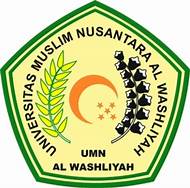 FAKULTAS KEGURUAN DAN ILMU PENDIDIKANUNIVERSITAS MUSLIM NUSANTARA AL WASHLIYAHMEDAN2021PENGARUH TARI KREASI TERHADAP PERKEMBANGAN MOTORIK KASAR ANAK USIA 5-6 TAHUN DI TK EDELWEISS KECAMATAN SIRAPIT LANGKAT TA 2020-2021Skripsi ini Diajukan Untuk  Melengkapi Tugas-tugas dan Memenuhi  Syarat-syarat Untuk Mencapai  Gelar Sarjana Pendidikan  Pada Jurusan Ilmu Pendidikan Program Studi PG-PAUDOleh :Selly Selvana Br. TariganNPM : 171424054FAKULTAS KEGURUAN DAN ILMU PENDIDIKANUNIVERSITAS MUSLIM NUSANTARA AL WASHLIYAHMEDAN2021FAKULTAS KEGURUAN DAN ILMU PENDIDIKANUNIVERSTIAS MUSLIM NUSANTARA AL WASHLIYAHTANDA PERSETUJUANNAMA	:	Selly Selvana Br. TariganNPM	:	171424054JURUSAN	:	Ilmu Pendidikan PROGRAM STUDI	:	PG-PAUDJENJANG PENDIDIKAN	:	STRATA SATU (S-1)JUDUL	:	Pengaruh Tari Kreasi Terhadap Perkembangan Motorik Kasar Anak Usia 5-6 Tahun di TK Edelweiss Kecamatan Sirapit  Langkat TA 2020-2021Pembimbing I ,Drs. Darajat Rangkuti, M.PdNIDN 0011066002                            Pembimbing I ,Drs. Darajat Rangkuti, M.PdNIDN 0011066002                            Diuji Pada Tanggal	:  Judisium	 	:Panitia UjianDiuji Pada Tanggal	:  Judisium	 	:Panitia UjianDiuji Pada Tanggal	:  Judisium	 	:Panitia UjianKetuaDr. KRT. Hardi Mulyono, K. SurbaktiNIDN. 0111116303KetuaDr. KRT. Hardi Mulyono, K. SurbaktiNIDN. 0111116303SekretarisDr. Samsul Bahri, M.SiNIP. 19670317 199203 1 005